In C:\Users\Alfredo\Anaconda3 there is the file py36_Knime.ymlwhich contains:name: py36_knime      # Name of the created environmentchannels:             # Repositories to search for packages- defaults- anacondadependencies:         # List of packages that should be installed- python=3.6          # Python- pandas=0.23         # Table data structures- jedi=0.13           # Python script autocompletion- python-dateutil=2.7 # Date and Time utilities- numpy=1.15          # N-dimensional arrays- cairo=1.14          # SVG support- pillow=5.3          # Image inputs/outputs- matplotlib=3.0      # Plotting- pyarrow=0.11        # Arrow serialization- IPython=7.1         # Notebook support- nbformat=4.4        # Notebook support- scipy=1.1           # Notebook supportIn C:\Users\Alfredo\Anaconda3\Scripts there is the file py36.batwhich contains:@REM Adapt the folder in the PATH to your system@SET PATH=C:\Users\Alfredo\Anaconda3;%PATH%@CALL activate py36_knime || ECHO Activating python environment failed@python %*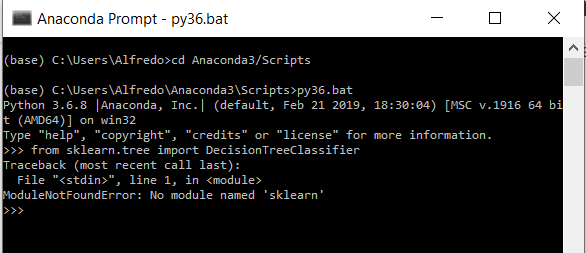 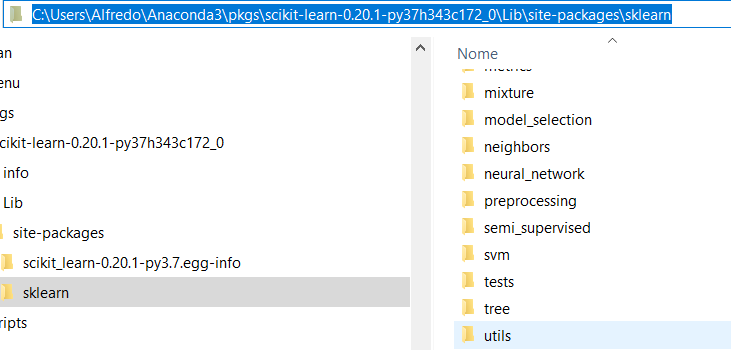 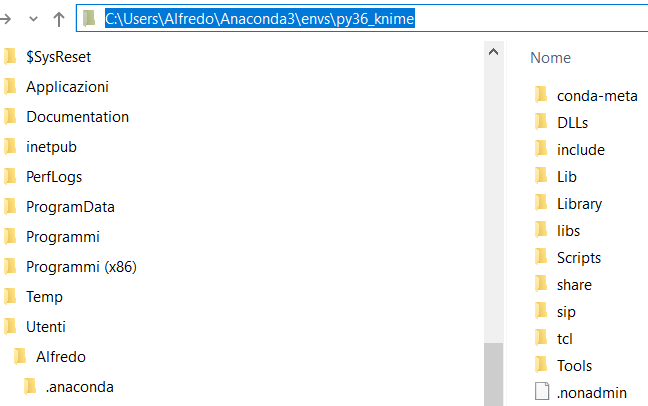 